	   Sunday, September 2, 2012	   Monday, September 3, 2012	   Tuesday, September 4, 2012	   Wednesday, September 5, 2012	   Thursday, September 6, 2012	   Friday, September 7, 2012	   Saturday, September 8, 20126:00AMHome Shopping  Shopping program. G6:30AMThe Virginian: Portrait Of A Widow (R)  A conman poses as an artist to escape to Medicine Bow, promising to paint the portrait of Maggie Mencken, a friend of Judge Garth. Starring JAMES DRURY, DOUG MCCLURE and JOHN GAVIN.PG 8:00AMThe New Adam 12: The Intruders (R)  A rash of residential burglaries stymies the cops when they can't find a point of entry, and a car thief is in more trouble than he bargained for. Starring ETHAN WAYNE, PETER PARROS and ALMA MARTINEZ.PG 8:30AMHome Shopping  Shopping program. G9:00AMHome Shopping  Shopping program. G9:30AMThe Jeff Foxworthy Show: Deedee Day (R)  Jeff disagrees when Wayne hires an ex-girlfriend to work at the shop. Starring JEFF FOXWORTHY, ANITA BARONE and HALEY JOEL OSMENT.PG 10:00AMNed And Stacey: Sex, Lies, and Commercials (R)  A love affair between Ned and a rival advertising executive has less-than-pure motives. Starring THOMAS HADEN CHURCH, DEBRA MESSING, GREG GERMANN and NADIA DAJANI.PG 10:30AMNed And Stacey: Scenes From a Muffin Shop (R)  Ned learns that his girlfriend is seeing someone else. Starring THOMAS HADEN CHURCH, DEBRA MESSING, GREG GERMANN and NADIA DAJANI.PG 11:00AMNew Dragnet: The Plumber (R)  Daniels and Molina intent on arresting a plumber described as soft-spoken and polite, responsible for over twenty burglaries. Starring JEFF OSTERHAGE, BERNARD WHITE and DON STROUD.PG 11:30AMNew Dragnet: Automated Muggings (R)  Daniels and Molina investigate a series of robberies which have occurred at ATMs. Starring JEFF OSTERHAGE, BERNARD WHITE and DON STROUD.PG 12:00PMThe New Adam 12: Bump & Rape (R)  A man hits his victim's car, then he rapes her, and a very obese man deliberately tries to get arrested. Starring ETHAN WAYNE and PETER PARROS.PG (A)12:30PMThe New Adam 12: Robber With A Badge (R)  A violent sociopath uses a police uniform to get to his unsuspecting victims. Starring ETHAN WAYNE and PETER PARROS.PG (A)1:00PMS.W.A.T: Ordeal (R)  Hondo and a dope dealer marked for execution are stranded in rugged terrain after surviving the crash of a sabotaged helicopter. Starring STEVE FORREST, ROD PERRY, ROBERT URICH, MARK SHERA and JAMES COLEMAN.PG (V)2:00PMThe Jeff Foxworthy Show: He Ain't Heavy, He's A Bully (R)  The victim of a childhood prank returns for revenge against Wayne, and Elliot seeks shelter from his wife's amorous advances. Starring JEFF FOXWORTHY, ANITA BARONE and HALEY JOEL OSMENT.PG 2:30PMV.I.P: Pen Pal Val (R)    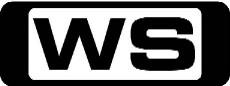 Val faces off against a crooked D.A. looking to salvage his reputation by sending an innocent man back to prison. Starring PAMELA ANDERSON, NATALIE RAITANO, MOLLY CULVER, SHAUN BAKER and LEAH LAIL.PG (V)3:30PMV.I.P: Kayus Ex Machina (R)    Kay's investment in a small start-up nets her huge profits and lots of trouble when it turns out to be run by a rogue C.I.A. agent. Starring PAMELA ANDERSON, NATALIE RAITANO, MOLLY CULVER, SHAUN BAKER and LEAH LAIL.PG (V)4:30PMGene Simmons Family Jewels: Letters Lost (R)    Gene is in Japan filming a monster movie. The girls go buy a piece of furniture that sends them on a search for its original owner. Starring GENE SIMMONS, SHANNON TWEED, SOPHIE SIMMONS, NICK SIMMONS and TRACY TWEED.PG 5:00PMGene Simmons Family Jewels: Economic Stimulus (R)    Gene rings the bell at the New York Stock Exchange and spreads the word about investing in America. Starring GENE SIMMONS, SHANNON TWEED, SOPHIE SIMMONS, NICK SIMMONS and TRACY TWEED.PG (D)5:30PMHow I Met Your Mother: Subway Wars / Architect Of Destruction (R) 'CC'    When the gang teases Robin about not being a real New Yorker, she sets out to prove them wrong by racing them to a downtown restaurant to catch a glimpse of Woody Allen: the ultimate New Yorker. Starring JOSH RADNOR, JASON SEGEL, ALYSON HANNIGAN, NEIL PATRICK HARRIS and COBIE SMULDERS.PG (S,L)6:30PM7Mate Sunday Night Movie: The Chronicles Of Narnia: Prince Caspian (R) 'CC' (2008)    A year after their journey to Narnia, the children are transported back to try and save the land from the evil King Miraz. Starring BEN BARNES, WILLIAM MOSELEY, ANNA POPPLEWELL, SKANDAR KEYNES and GEORGIE HENLEY.PG (V)9:30PM7Mate Sunday Movie: Scott Pilgrim vs. the World (2010)     ** PREMIERE **Scott Pilgrim just literally met the girl of his dreams. But before they can date, he must defeat her evil exes - an infamous skateboarder, a vegan rock star and fearsome identical twins! Starring MICHAEL CERA, MARY ELIZABETH WINSTEAD, KIERAN CULKIN, CHRIS EVANS and ANNA KENDRICK.M (V,S,L,D)12:00AMGene Simmons Family Jewels: Detroit Rock Mummies    Gene decides to pay a visit to an all female band he is interested in signing. Little does he know they are middle-aged moms. Starring GENE SIMMONS, SHANNON TWEED, SOPHIE SIMMONS, NICK SIMMONS and TRACY TWEED.PG 12:30AMV.I.P: Pen Pal Val (R)    Val faces off against a crooked D.A. looking to salvage his reputation by sending an innocent man back to prison. Starring PAMELA ANDERSON, NATALIE RAITANO, MOLLY CULVER, SHAUN BAKER and LEAH LAIL.PG (V)1:30AMV.I.P: Kayus Ex Machina (R)    Kay's investment in a small start-up nets her huge profits and lots of trouble when it turns out to be run by a rogue C.I.A. agent. Starring PAMELA ANDERSON, NATALIE RAITANO, MOLLY CULVER, SHAUN BAKER and LEAH LAIL.PG (V)2:30AMS.W.A.T: Ordeal (R)  Hondo and a dope dealer marked for execution are stranded in rugged terrain after surviving the crash of a sabotaged helicopter. Starring STEVE FORREST, ROD PERRY, ROBERT URICH, MARK SHERA and JAMES COLEMAN.PG (V)3:30AMNew Dragnet: The Plumber (R)  Daniels and Molina intent on arresting a plumber described as soft-spoken and polite, responsible for over twenty burglaries. Starring JEFF OSTERHAGE, BERNARD WHITE and DON STROUD.PG 4:00AMThe Virginian: Portrait Of A Widow (R)  A conman poses as an artist to escape to Medicine Bow, promising to paint the portrait of Maggie Mencken, a friend of Judge Garth. Starring JAMES DRURY, DOUG MCCLURE and JOHN GAVIN.PG 5:30AMHome Shopping  Home Shopping G6:00AMHome Shopping  Shopping program. G6:30AMK-Zone - Jake and the Never Land Pirates: Jake and the Never Land Pirates (R)    Jake and his crew rescue Brightly the firefly from the treasure-hunting Captain Hook. Then, Peter Pan's map lands in the mouth of the Crocodile, leaving Jake and his team to conjure up ways to get it back.G 7:00AMK-Zone - Stitch!: Stitch! (R)    When Stitch lands on a remote island, he must perform several good deeds in order to activate the Spiritual Stone that will gain him great power.G 7:30AMK-Zone - Handy Manny: Handy Manny (R)    Join Handy Manny, who with the help of his amazing set of talking tools is the town's expert when it comes to repairs.G 8:00AMK-Zone - Pair Of Kings: Pair Of Kings (R) 'CC'    With the kings' approval rating down, Boomer and Brady conduct a 'King for a Day Contest' granting one lucky islander permission to witness their decision-making and kingly duties first hand. Starring MITCHEL MUSSO, DOC SHAW, GENO SEGERS, KELSEY CHOW and RYAN OCHOA.G 8:30AMK-Zone - I'm In The Band: I'm In The Band (R) 'CC'    Tripp Campbell dreams of showing off his Hendrix-esque guitar skills by becoming part of a rock band. When he wins a radio contest to have dinner with his favourite band Iron Weasel, his dream comes true. Starring LOGAN MILLER, STEVE VALENTINE, GREG BAKER, STEPHEN FULL and CAITLYN TAYLOR LOVE.G 9:00AMNBC Today (R) 'CC'    International news and weather including interviews with newsmakers in the world of politics, business, media, entertainment and sport.10:00AMNBC Meet The Press (R) 'CC'    David Gregory interviews newsmakers from around the world.11:00AMS.W.A.T: Strike Force (R)  Hondo and his team clash with a paramilitary group led by a retired general who has been marked for death by power-seeking extremists. Starring STEVE FORREST, ROD PERRY, ROBERT URICH, MARK SHERA and JAMES COLEMAN.PG (V)12:00PMMiami Vice: Lend Me An Ear (R)  Crockett and Tubbs suspect that their difficulty in nailing a suspected smuggler is connected to an electronic-surveillance wizard. Starring DON JOHNSON, PHILIP THOMAS, EDWARD OLMOS, SAUNDRA SANTIAGO and OLIVIA BROWN.M 1:00PMMiami Vice: Red Tape (R)  A series of booby-trap cop killings drives Tubbs over the edge, and he quits the department in fear for his life. Starring DON JOHNSON, PHILIP THOMAS, EDWARD OLMOS, SAUNDRA SANTIAGO and OLIVIA BROWN.M 2:00PMGene Simmons Family Jewels: The Night From Hell (R)    Sophie puts a cheating boy through the wringer and Gene volunteers a depressed Carrot Top to crash a Vegas bachelorette party. Starring GENE SIMMONS, SHANNON TWEED, SOPHIE SIMMONS, NICK SIMMONS and TRACY TWEED.PG (L,S)2:30PMGene Simmons Family Jewels: Derby Queen (R)    Gene becomes the homemaker and Shannon the breadwinner when the kids convince Shannon to return to acting. Starring GENE SIMMONS, SHANNON TWEED, SOPHIE SIMMONS, NICK SIMMONS and TRACY TWEED.PG 3:00PMMotor Mate: Grand Prix Legends (R)  James Clark Jr. was born in Scotland in 1936 and is still regarded as one of the best Formula 1 race car drivers of all time.G 4:00PMV8 Xtra: Sydney Motorsport Park 360 Review (R) 'CC'    This week the V8 Xtra team reviews the Sydney Motorsport Park 360 from the studio.G 4:30PMMonster Garage: New York Hotrod (R)  Hot Rods have been around since the birth of the automobile. Now Jesse wants to take a 1929 Model-A and turn it a Hot Rod. Starring JESSE JAMES.PG 5:30PMThat '70s Show: Killer Queen / Spread Your Wings  (R) 'CC'  Jackie is stuck in the lurch when a guest suddenly cancels their appearance on 'What's Up, Wisconsin?'. Meanwhile, Red introduces Hyde to his secret stash. Guest starring Mary Tyler Moore. Starring DANNY MASTERSON, LAURA PREPON, WILMER VALDERRAMA, MILA KUNIS and KURTWOOD SMITH.PG (L,S)6:30PMHow I Met Your Mother: Baby Talk / Canning Randy  (R) 'CC'    Marshall and Lily research how to conceive a baby with a specific gender. Robin is growing more and more irritated by her perky new co-anchor, Becky. And Barney attempts a new pick-up technique. Starring JOSH RADNOR, JASON SEGEL, ALYSON HANNIGAN, NEIL PATRICK HARRIS and COBIE SMULDERS.PG 7:30PMHow I Met Your Mother: Natural History /Glitter  (R) 'CC'    Barney finds a copy of 'Space Teens', starring Robin as 'Robin Sparkle'. Then, Ted is upset when the gang party with his nemesis. Starring JOSH RADNOR, JASON SEGEL, ALYSON HANNIGAN, NEIL PATRICK HARRIS and COBIE SMULDERS.PG 8:30PMFamily Guy: Love Blactually (R) 'CC'  When Stewie convinces Brian to go slow with his new girlfriend, Cleveland steals her away. AlsoM (S)9:00PMAmerican Dad: Ricky Spanish 'CC'    **NEW EPISODE**An animated series about Stan Smith, a CIA agent in Langley Falls, Virginia, whose main objective in life is national security.M (D)9:30PMFamily Guy: Leggo My Meg-O 'CC'    **NEW EPISODE**Meet the lovably dysfunctional characters of this creatively animated adult series - the Griffin family, whose only sane member is their dog!M (V)10:00PMFamily Guy: I Am Peter, Hear Me Roar / If I'm Dyin',I'm Lyin' (R) 'CC'  Peter gets in touch with his feminine side after a female co-worker sues him for sexual harassment. And in tonight's second episode, Peter's little 'white lie' about Chris having done his homework snowballs into even bigger lies... until Peter is worshipped as a God.M 11:00PMAmerican Dad: Failure Is Not A Factory Installed OptioN / Lincoln Lovers (R) 'CC'  Stan tries to get even when a car salesman beats him in a negotiation; and it has catastrophic results for his family.PG (S,A)12:00AMGene Simmons Family Jewels: The Geeks Shall Inherit the Earth    Nick promotes his new comic book at Comic Con and later leads the biggest band in the world through a live set of classics. Starring GENE SIMMONS, SHANNON TWEED, SOPHIE SIMMONS, NICK SIMMONS and TRACY TWEED.PG 12:30AMGene Simmons Family Jewels: Hunks with Hammers    Sophie creates a business for her school project. When Gene and Shannon see the potential, they pressure her to expand. Starring GENE SIMMONS, SHANNON TWEED, SOPHIE SIMMONS, NICK SIMMONS and TRACY TWEED.PG 1:00AMMiami Vice: Lend Me An Ear (R)  Crockett and Tubbs suspect that their difficulty in nailing a suspected smuggler is connected to an electronic-surveillance wizard. Starring DON JOHNSON, PHILIP THOMAS, EDWARD OLMOS, SAUNDRA SANTIAGO and OLIVIA BROWN.M 2:00AMMiami Vice: Red Tape (R)  A series of booby-trap cop killings drives Tubbs over the edge, and he quits the department in fear for his life. Starring DON JOHNSON, PHILIP THOMAS, EDWARD OLMOS, SAUNDRA SANTIAGO and OLIVIA BROWN.M 3:00AMS.W.A.T: Strike Force (R)  Hondo and his team clash with a paramilitary group led by a retired general who has been marked for death by power-seeking extremists. Starring STEVE FORREST, ROD PERRY, ROBERT URICH, MARK SHERA and JAMES COLEMAN.PG (V)4:00AMMotor Mate: Grand Prix Legends (R)  James Clark Jr. was born in Scotland in 1936 and is still regarded as one of the best Formula 1 race car drivers of all time.G 5:00AMMalcolm And Eddie: Hoop Schemes (R)  In order to impress Nicolette and humiliate a potential suitor, Eddie steps in for Malcolm to coach a youth basketball team. Starring MALCOLM-JAMAL WARNER, EDDIE GRIFFIN, KAREN MALINA WHITE and JAIME CARDRICHE.PG 5:30AMHome Shopping  Home Shopping G6:00AMHome Shopping  Shopping program.G 6:30AMK-Zone - Jake and the Never Land Pirates: Jake and the Never Land Pirates (R)    Jake leads his team, including Izzy, Cubby and their parrot lookout, Skully aboard their amazing ship, Bucky, sailing from their Pirate Island hideout on a lost treasure hunt throughout Never Land.G 7:00AMK-Zone - Stitch!: Stitch! (R)    When Stitch lands on a remote island, he must perform several good deeds in order to activate the Spiritual Stone that will gain him great power.G 7:30AMK-Zone - Handy Manny: Handy Manny (R)    Join Handy Manny, who with the help of his amazing set of talking tools is the town's expert when it comes to repairs. hen the tools discuss their lifelong dreams, Felipe is not sure about is.G 8:00AMK-Zone - Pair Of Kings: Pair Of Kings (R) 'CC'    The kings must perform for the islanders at the Annual Harvest Festival, and Boomer can't wait to show off his singing skills. Starring MITCHEL MUSSO, DOC SHAW, GENO SEGERS, KELSEY CHOW and RYAN OCHOA.G 8:30AMK-Zone - I'm In The Band: I'm In The Band (R) 'CC'    After Tripp is dumped by the prettiest girl in his class, he's inspired to write a new song, 'I Wanna Punch Stuff.' Starring LOGAN MILLER, STEVE VALENTINE, GREG BAKER, STEPHEN FULL and CAITLYN TAYLOR LOVE.G 9:00AMNBC Today (R)  'CC'    International news and weather including interviews with newsmakers in the world of politics, business, media, entertainment and sport.11:00AMS.W.A.T: The Swinger (R)  An enforcer plots to abduct the District Attorney's daughter and trade her life for her father's cooperation at a jury hearing. Starring STEVE FORREST, ROD PERRY, ROBERT URICH, MARK SHERA and JAMES COLEMAN.PG (V)12:00PMMiami Vice: By Hooker By Crook (R)  Crockett finds his personal life mixing with his professional life when his socialite girl friend falls into two drug-related murders. Starring DON JOHNSON, PHILIP THOMAS, EDWARD OLMOS, SAUNDRA SANTIAGO and OLIVIA BROWN.M 1:00PMMiami Vice: Knock, Knock...Who's There? (R)  A covert DEA operation brings Crockett and Tubbs under Internal Affairs scrutiny. Starring DON JOHNSON, PHILIP THOMAS, EDWARD OLMOS, SAUNDRA SANTIAGO and OLIVIA BROWN.M 2:00PMGene Simmons Family Jewels: Fresh Meat (R)    Nick entertains a friend and his 'cougar' mother while Shannon recouperates from her roller derby accident. Starring GENE SIMMONS, SHANNON TWEED, SOPHIE SIMMONS, NICK SIMMONS and TRACY TWEED.PG 2:30PMGene Simmons Family Jewels: Puppy Love (R)    When his nephews' dog passes away Gene lends them Snippy to help cheer them up, but doesn't want them to get too attached. Starring GENE SIMMONS, SHANNON TWEED, SOPHIE SIMMONS, NICK SIMMONS and TRACY TWEED.PG 3:00PMMotor Mate: Ford (R)    The complete story of the Ford Mustang, from the iconic 60s classic through the latest model.G 4:30PMMonster Garage: DC High School Chopper Build (R)  At Ballou Senior High School in Washington, D.C. select students will become the latest builders to be put to the Monster test. Starring JESSE JAMES.PG 5:30PMThat '70s Show: Son And Daughter / Keep Yourself Alive (R) 'CC'  W.B. asks Hyde to house sit for the weekend, and things get out of hand when the gang decide to throw a party. Starring DANNY MASTERSON, LAURA PREPON, WILMER VALDERRAMA, MILA KUNIS and KURTWOOD SMITH.PG (L)6:30PMHow I Met Your Mother: Blitzgiving / The Mermaid Theory   (R) 'CC'    Barney's 'Mermaid Theory' prevents Marshall from having a nice dinner with Robin. Then, Lily and Marshall receive shocking news. Starring JOSH RADNOR, JASON SEGEL, ALYSON HANNIGAN, NEIL PATRICK HARRIS and COBIE SMULDERS.PG 7:30PMMythbusters: Great Gas Conspiracy / Exploding Pants (R) 'CC'    The three Mythkateers investigate a fashion disaster when a farmers' trousers suddenly explode. Then, see if gas and car companies deliberately make gas- guzzling cars to increase profits.PG 8:30PMPawn Stars: Fortune In Flames / Brothels & Buses 'CC'     **NEW EPISODE**Rick has a chance to buy something he's never had before-a Flame Thrower. Then Corey and Chumlee head to an auction to bid on a classic gypsy fortune-teller machine. Starring RICHARD HARRISON, RICK HARRISON and COREY HARRISON.PG 9:30PMCash Cowboys: The French Connection    **NEW EPISODE**The guys are in Quebec's Eastern Townships where they stop in at an amateur historian's home.PG 10:30PMAmerican Pickers: Easy Riders (R)    Danielle finds a rare 1937 Harley Knucklehead and when Mike and Frank see it, high-roller negotiations begin. Starring MIKE WOLFE and FRANK FRITZ.PG 11:30PMRude Tube: World Famous (R)    From the outrageously wacky to the downright rude, see many of the internet's wonderful video offerings in one place.M 12:00AMGene Simmons Family Jewels: The Best 100th Episode Ever    Shannon and her sister Tracy decide to see KISS play out of state. Meanwhile, Gene finds a stowaway groupie on his tour bus. Starring GENE SIMMONS, SHANNON TWEED, SOPHIE SIMMONS, NICK SIMMONS and TRACY TWEED.PG 1:00AMMiami Vice: By Hooker By Crook (R)  Crockett finds his personal life mixing with his professional life when his socialite girl friend falls into two drug-related murders. Starring DON JOHNSON, PHILIP THOMAS, EDWARD OLMOS, SAUNDRA SANTIAGO and OLIVIA BROWN.M 2:00AMMiami Vice: Knock, Knock...Who's There? (R)  A covert DEA operation brings Crockett and Tubbs under Internal Affairs scrutiny. Starring DON JOHNSON, PHILIP THOMAS, EDWARD OLMOS, SAUNDRA SANTIAGO and OLIVIA BROWN.M 3:00AMS.W.A.T: The Swinger (R)  An enforcer plots to abduct the District Attorney's daughter and trade her life for her father's cooperation at a jury hearing. Starring STEVE FORREST, ROD PERRY, ROBERT URICH, MARK SHERA and JAMES COLEMAN.PG (V)4:00AMMotor Mate: Ford (R)    The complete story of the Ford Mustang, from the iconic 60s classic through the latest model.G 5:30AMHome Shopping  Home Shopping G6:00AMHome Shopping  Shopping program. G6:30AMK-Zone - Jake and the Never Land Pirates: Jake and the Never Land Pirates (R)    When Captain Hook takes Jake and his crew's golden egg, the kid pirates must race after him to retrieve it. Jake, Izzy and Cubby play a game of pirate football and inspire Hook to use teamwork with his crew.G 7:00AMK-Zone - Stitch!: Stitch! (R)    When Stitch lands on a remote island, he must perform several good deeds in order to activate the Spiritual Stone that will gain him great power.G 7:30AMK-Zone - Handy Manny: Handy Manny (R)    Join Handy Manny, who with the help of his set of talking tools is the town's expert when it comes to repairs. Manny and the tools help Elliot fix up his used race car to enter the big Wood Valley race.G 8:00AMK-Zone - Pair Of Kings: Pair Of Kings (R) 'CC'    After learning their father was the best warrior in island history, Boomer and Brady enroll in Kinkow Fight School.  When Mason gives the kings special treatment, jealousy overcomes Mikayla. Starring MITCHEL MUSSO, DOC SHAW, GENO SEGERS, KELSEY CHOW and RYAN OCHOA.G 8:30AMK-Zone - I'm In The Band: I'm In The Band (R) 'CC'    Iron Weasel's reputation is compromised when Tripp uploads a video of the Weasel Slap, a choreographed move the band invented. Starring LOGAN MILLER, STEVE VALENTINE, GREG BAKER, STEPHEN FULL and CAITLYN TAYLOR LOVE.G 9:00AMNBC Today (R) 'CC'    International news and weather including interviews with newsmakers in the world of politics, business, media, entertainment and sport.11:00AMS.W.A.T: Terror Ship (R)  A tugboat carrying explosives is hijacked by a man who threatens to blow up the harbour and murder a famous marine biologist. Starring STEVE FORREST, ROD PERRY, ROBERT URICH, MARK SHERA and JAMES COLEMAN.PG (V)12:00PMMiami Vice: Viking Bikers From Hell (R)  A biker avenges the death of a drug-dealer friend by targeting the last eight persons to do business with him, including Crockett. Starring DON JOHNSON, PHILIP THOMAS, EDWARD OLMOS, SAUNDRA SANTIAGO and OLIVIA BROWN.M 1:00PMMiami Vice: Everybody's In Show Biz (R)  Crockett and Tubbs try to retrieve a drug dealer's case from a thief: a celebrated playwright turned petty criminal. Starring DON JOHNSON, PHILIP THOMAS, EDWARD OLMOS, SAUNDRA SANTIAGO and OLIVIA BROWN.M 2:00PMGene Simmons Family Jewels: Grapes of Wrath (R)    Nick must stay up for 48 hours straight to finish a missed deadline for his comic book while his mum tries to please an investor. Starring GENE SIMMONS, SHANNON TWEED, SOPHIE SIMMONS, NICK SIMMONS and TRACY TWEED.PG 2:30PMGene Simmons Family Jewels: Sex & Rock N' Roll (R)    Nick's band hits a roadblock when all of their gear is stolen, while Shannon and Gene attend a dinner party with another agenda. Starring GENE SIMMONS, SHANNON TWEED, SOPHIE SIMMONS, NICK SIMMONS and TRACY TWEED.PG (S)3:00PMMotor Mate: Ford  The Ford Transit is a true icon of the roads, a versatile workhorse which, since its arrival in 1965, has become the 'Backbone of Britain'.G 4:30PMMonster Garage: 'T' Bucket/ Snow Cat (R)  Jesse and the build team try to convert a T-Bucket into a Snow Cat before taking it to the hills for some dragging on the slopes. Starring JESSE JAMES.PG 5:30PMScrubs: Our Mysteries / Our New Girl-Bro (R)  'CC'    Lucy has problems taking blood from patients, while J.D. still wants to get Dr. Cox's approval. Meanwhile, Denise is  afraid not to be the person with the pants on in her relationship. Starring ZACH BRAFF, JOHN C  MCGINLEY and ELIZA COUPE.PG 6:30PMHow I Met Your Mother: False Positive / Bad News  (R) 'CC'    Marshall and Lily see a specialist when they fear they will never fall pregnant. Then, the gang attends Marshall's father's funeral. Starring JOSH RADNOR, JASON SEGEL, ALYSON HANNIGAN, NEIL PATRICK HARRIS and COBIE SMULDERS.PG 7:30PMSwamp Men: Panther Down    **NEW EPISODE**Ed takes Matt out to feed the water buffalo. After Matt gets a crash on how to survive the 1000 kilogram beasts, Ed takes a call about a panther in distress. Starring ED WOODS.PG 8:30PMHardcore Pawn: Millionaire Mayhem / I Quit!     **NEW EPISODE**When a client requests a custom diamond ring be made in 24 hours, $20,000 could be made. With all hands of deck, the cash coule be there's if Ashley doesn't derail the project. Starring LES GOLD, SETH GOLD, ASHLEY GOLD and RICH.M 9:30PMAmerican Pickers: Automotive Archaeology / Psychic Pickings     **NEW EPISODE**The guys head to Michigan hoping to strike automotive gold in the heart of the America's car capital. Clearing the contents of Brian's sprawling auction house is a picker's playground. Starring MIKE WOLFE and FRANK FRITZ.PG 11:30PMRude Tube: Wannabe A Celebrity (R)    Watch 'Reh Dog', possibly the worst singer on the net, and Chad Vader the local store manager who dresses up as Darth Vader.M 12:00AMGene Simmons Family Jewels: For the Love of Rock    Gene is asked to mentor kids from The Ludacris Foundation, who put musical instruments into the hands of troubled kids. Starring GENE SIMMONS, SHANNON TWEED, SOPHIE SIMMONS, NICK SIMMONS and TRACY TWEED.PG (L)12:30AMMiami Vice: Viking Bikers From Hell (R)  A biker avenges the death of a drug-dealer friend by targeting the last eight persons to do business with him, including Crockett. Starring DON JOHNSON, PHILIP THOMAS, EDWARD OLMOS, SAUNDRA SANTIAGO and OLIVIA BROWN.M 1:30AMGene Simmons Family Jewels: Grapes of Wrath (R)    Nick must stay up for 48 hours straight to finish a missed deadline for his comic book while his mum tries to please an investor. Starring GENE SIMMONS, SHANNON TWEED, SOPHIE SIMMONS, NICK SIMMONS and TRACY TWEED.PG 2:00AMHome Shopping  Shopping program. G2:30AMHome Shopping  Shopping program. G3:00AMHome Shopping  Shopping program. G3:30AMStag: DJ Ro Spins Out Of Control (R)  The tables are turned on party-guy disc jockey Ro when his fiancee watches the video highlights of his big night out.M 4:00AMS.W.A.T: Terror Ship (R)  A tugboat carrying explosives is hijacked by a man who threatens to blow up the harbour and murder a famous marine biologist. Starring STEVE FORREST, ROD PERRY, ROBERT URICH, MARK SHERA and JAMES COLEMAN.PG (V)5:00AMGene Simmons Family Jewels: Sex & Rock N' Roll (R)    Nick's band hits a roadblock when all of their gear is stolen, while Shannon and Gene attend a dinner party with another agenda. Starring GENE SIMMONS, SHANNON TWEED, SOPHIE SIMMONS, NICK SIMMONS and TRACY TWEED.PG (S)5:30AMHome Shopping  Home Shopping G6:00AMHome Shopping  Shopping program. G6:30AMK-Zone - Jake and the Never Land Pirates: Jake and the Never Land Pirates (R)    Jake and his crew help Sandy the Starfish, Marina the Mermaid who live in the coral cove when Captain Hook threatens their home by searching for sunken treasure in the cove.G 7:00AMK-Zone - Zeke and Luther: Zeke and Luther (R) 'CC'    Luther and Zeke get their first professional skateboarding job when Ginger arranges for them to perform a jump at a mattress store's grand opening celebration. Starring HUTCH DANO, ADAM HICKS, DANIEL CURTIS LEE and RYAN NEWMAN.G 7:30AMK-Zone - Handy Manny: Handy Manny (R)    With the help of Sheet Rock Hills mechanic Gary, Manny and the tools replace Manny's truck engine with a new environmentally-friendly electric motor, which they enter into a competition.G 8:00AMK-Zone - Pair Of Kings: Pair Of Kings (R) 'CC'    Boomer and Brady discover Vault 14, a secret vault which protects Kinkow's most mysterious and powerful artefacts including Duplicatus Plantus, a plant that copies anything it touches. Starring MITCHEL MUSSO, DOC SHAW, GENO SEGERS, KELSEY CHOW and RYAN OCHOA.G 8:30AMK-Zone - I'm In The Band: I'm In The Band (R) 'CC'    Tripp takes his annoying classmate, on a date after he discovers her dad is a famous record producer. Starring LOGAN MILLER, STEVE VALENTINE, GREG BAKER, STEPHEN FULL and CAITLYN TAYLOR LOVE.G 9:00AMNBC Today (R)  'CC'    International news and weather including interviews with newsmakers in the world of politics, business, media, entertainment and sport.11:00AMS.W.A.T: Murder By Fire (R)  Hondo and his team go after a gang of arsonist-killers who pose as firemen. Starring STEVE FORREST, ROD PERRY, ROBERT URICH, MARK SHERA and JAMES COLEMAN.PG (V)12:00PMMiami Vice: Heroes Of The Revolution (R)  The cops aren't the only ones following a Cuban drug dealer, and Gina finds that he has ties to her mother. Starring DON JOHNSON, PHILIP THOMAS, EDWARD OLMOS, SAUNDRA SANTIAGO and OLIVIA BROWN.M 1:00PMMiami Vice: Contempt Of Court (R)  The vice cops and Feds prepare for a mob boss's attempts to orchestrate a mistrial. Starring DON JOHNSON, PHILIP THOMAS, EDWARD OLMOS, SAUNDRA SANTIAGO and OLIVIA BROWN.M 2:00PMGene Simmons Family Jewels: Gene the Slacker (R)      Gene finds himself with a week off and nothing to do. The family get a sense of what it would be like if he didn't work as much. Starring GENE SIMMONS, SHANNON TWEED, SOPHIE SIMMONS, NICK SIMMONS and TRACY TWEED.PG (S)2:30PMGene Simmons Family Jewels: Dirty Little Secrets (R)      Like father, like son. Gene and Nick are both caught in embarrassing situations they must hide from Shannon. Starring GENE SIMMONS, SHANNON TWEED, SOPHIE SIMMONS, NICK SIMMONS and TRACY TWEED.PG (S,N)3:00PMMotor Mate: Best Of British (R)  Ever since it was introduced to the motoring public in 1959 the Mini has captured the imagination and hearts of millions of small car lovers worldwide.G 4:30PMMonster Garage: Peel Trident Micro Car (R)  Jesse and a team of little people turn one of the smallest production vehicles ever made into a lightning fast mini hot rod. Starring JESSE JAMES.PG 5:30PMScrubs: Our White Coats / Our Couples (R) 'CC'    Lucy needs to find a good answer to why she wants to become a doctor in order to pass her white coat interview with Dr. Cox. Starring ZACH BRAFF, JOHN C  MCGINLEY and ELIZA COUPE.PG 6:30PMHow I Met Your Mother: Last Words / Oh Honey  (R) 'CC'    The gang travels to Minnesota with Marshall for his father's funeral. Special guest star Katy Perry. Starring JOSH RADNOR, JASON SEGEL, ALYSON HANNIGAN, NEIL PATRICK HARRIS and COBIE SMULDERS.PG (S)7:30PMSwamp People: Treebreaker 2    **NEW EPISODE**Before the day is done, the boys are out to fill their boat, land the King and take another step toward their own crown.PG 8:30PMTurtleman    **NEW EPISODE**Dive deep into the backwoods of wild Kentucky with legendary woodsman Ernie Brown Jr - aka 'Turtleman' - as he takes on some of the most outlandish and outrageous nuisance calls the woods have to offer.PG 9:30PMOperation Repo: Biohazard / You Don't Know Jack    **NEW EPISODE**Froy and Matt head into the mountains for a repo but the vehicle erupts in flames. Then Matt and Sonia go to a garden center to pick up a forklift, but  a language barrier causes problems.M 10:30PMOperation Repo (R)  Follow the rough and tough Operation Repo team as they carry out car repossessions from California's San Fernando Valley.M 11:00PMJail (R)  Officer Burks fires a taser at two inmates who are fighting inside the common pod area of the men's jail. Then, an irate man with an exceptionally long beard refuses to remove the rubber bands entwined in his facial hair.M 11:30PMBear Swamp Recovery: Concrete Chaos (R)    The routine repo of three big construction vehicles take a terrifying twist. Plus, when the team repos a Jersey Shore water trampoline from a scam artist, it's the bouncing patrons who put up a fight.M 12:00AMGene Simmons Family Jewels: Shannon the Brave    Shannon has a health scare and Gene is caught between two worlds: being there for the mother of his two children and being on tour with KISS. Starring GENE SIMMONS, SHANNON TWEED, SOPHIE SIMMONS, NICK SIMMONS and TRACY TWEED.PG (A)1:00AMMiami Vice: Heroes Of The Revolution (R)  The cops aren't the only ones following a Cuban drug dealer, and Gina finds that he has ties to her mother. Starring DON JOHNSON, PHILIP THOMAS, EDWARD OLMOS, SAUNDRA SANTIAGO and OLIVIA BROWN.M 2:00AMMiami Vice: Contempt Of Court (R)  The vice cops and Feds prepare for a mob boss's attempts to orchestrate a mistrial. Starring DON JOHNSON, PHILIP THOMAS, EDWARD OLMOS, SAUNDRA SANTIAGO and OLIVIA BROWN.M 3:00AMS.W.A.T: Murder By Fire (R)  Hondo and his team go after a gang of arsonist-killers who pose as firemen. Starring STEVE FORREST, ROD PERRY, ROBERT URICH, MARK SHERA and JAMES COLEMAN.PG (V)4:00AMMotor Mate: Best Of British (R)  Ever since it was introduced to the motoring public in 1959 the Mini has captured the imagination and hearts of millions of small car lovers worldwide.G 5:30AMHome Shopping  Home Shopping G6:00AMHome Shopping  Shopping program. G6:30AMK-Zone - Jake and the Never Land Pirates: Jake and the Never Land Pirates (R)    Jake leads his team on a lost treasure hunt throughout Never Land. Jake and his crew help Skully's bird friend Winger search for the Golden Sky bird Treasure and are greeted by a wise parrot on an Island.G 7:00AMK-Zone - Zeke and Luther: Zeke and Luther (R) 'CC'    Zeke and Luther take jobs delivering donuts to earn money for skateboard repairs, but Luther gets into trouble and must find a way to resolve the situation without Zeke's help. Starring HUTCH DANO, ADAM HICKS, DANIEL CURTIS LEE and RYAN NEWMAN.G 7:30AMK-Zone - Handy Manny: Handy Manny (R)    While out at sea on a whale watching tour, Manny and the tools must fix a broken signal buoy before a dense fog rolls in, but a playful seal makes the job a tricky one.G 8:00AMK-Zone - Pair Of Kings: Pair Of Kings (R) 'CC'    It's the kings' birthday and for their royal present, they each get one wish that will come true. Starring MITCHEL MUSSO, DOC SHAW, GENO SEGERS, KELSEY CHOW and RYAN OCHOA.G 8:30AMK-Zone - I'm In The Band: I'm In The Band (R) 'CC'    Tripp and the band shoot a music video at his school, but have disguises ready to put on, in case Principal Strickland finds them. Starring LOGAN MILLER, STEVE VALENTINE, GREG BAKER, STEPHEN FULL and CAITLYN TAYLOR LOVE.G 9:00AMNBC Today (R) 'CC'    International news and weather including interviews with newsmakers in the world of politics, business, media, entertainment and sport.11:00AMS.W.A.T: Silent Night, Deadly Night (R)  A female doctor and her 'patient' plot to steal a half-million in jewels from a socialite. Starring STEVE FORREST, ROD PERRY, ROBERT URICH, MARK SHERA and JAMES COLEMAN.PG (V)12:00PMThe Event: The Beginning Of The End (R) 'CC'    President Martinez makes a triumphant albeit shaky return to the White House, determined to punish the traitors who conspired against him. Starring JASON RITTER, BLAIR UNDERWOOD, ZELJKO IVANEK, LAURA INNES and BILL SMITROVICH.M 1:00PMThe Event: Arrival (R) 'CC'    The White House is gripped by a power struggle of historic proportions, pitting Martinez and Chief of Staff Peel  against Jarvis and his secret ally, Sophia. Starring JASON RITTER, BLAIR UNDERWOOD, ZELJKO IVANEK, LAURA INNES and BILL SMITROVICH.M 2:00PMGene Simmons Family Jewels: Scaredy Cat (R)      Gene is approached to turn his comic book into a paranormal show and spends a night aboard a haunted ship to see if the idea has merit. Starring GENE SIMMONS, SHANNON TWEED, SOPHIE SIMMONS, NICK SIMMONS and TRACY TWEED.PG (L)2:30PMGene Simmons Family Jewels: Pest Control (R)      Gene is obsessed with a mystery creature that only he can hear. Sophie makes some money babysitting but calls Nick for reinforcements. Starring GENE SIMMONS, SHANNON TWEED, SOPHIE SIMMONS, NICK SIMMONS and TRACY TWEED.PG 3:00PMMotor Mate: World's Greatest Rally Cars (R)  An action-packed overview of the fire- breathing beasts that have transformed the world rally scene.G 5:00PMZoom TV    Zoom TV explores everything that drives, flies and floats; focusing on their functions, versatility and of course, reliability.G 5:30PM2012 Red Bull X-Fighters International Series: 20 Greatest Moments    PG 6:30PMMy Name Is Earl: Nature's Game Show / Reading Is A Fundamental Case (R) 'CC'    A series of tornados hitting Camden County isn't Earl's biggest concern when he loses his list. Starring JASON LEE, ETHAN SUPLEE, JAIME PRESSLY, NADINE VELAZQUEZ and EDDIE STEEPLES.PG 7:30PMHow I Met Your Mother: Desperation Day / Garbage Island  (HMYM6-016 + HMYM6-017) (R) 'CC'    Marshall receives a Valentine's Day surprise from Lily. Then, Barney is reluctant to admit that he has a crush on Robin's friend. Starring JOSH RADNOR, JASON SEGEL, ALYSON HANNIGAN, NEIL PATRICK HARRIS and COBIE SMULDERS.PG (S)8:30PMFamily Guy: Running Mates (R) 'CC'  Lois decides to run for the school board but runs into trouble when Peter joins the race and starts negative campaigning against her.M 9:00PMAmerican Dad: Of Ice And Men (R) 'CC'  Francine discovers Stan's secret decades-old passion for competitive figure skating.PG 9:30PMTBA12:00AMBlokesworld: Vietnam 2 - Khe Sanh    Benwah and Ado get back on the bikes and  leave Khe Sanh making their way to Phong Nha. From Hawaii with Taj Burrow to Horsham with tractor pulling legend Keith. Tanika competes in Blokesworld's Miss DownunderMA (S,N)12:30AMUnsolved Mysteries (R)  Where did the 'Cowboy Boot Bandit' take off to? Does life really exist on Mars? Then, a woman goes missing for thirty-three years.M 1:30AMGene Simmons Family Jewels: Scaredy Cat (R)      Gene is approached to turn his comic book into a paranormal show and spends a night aboard a haunted ship to see if the idea has merit. Starring GENE SIMMONS, SHANNON TWEED, SOPHIE SIMMONS, NICK SIMMONS and TRACY TWEED.PG (L)2:00AMGene Simmons Family Jewels: Pest Control (R)      Gene is obsessed with a mystery creature that only he can hear. Sophie makes some money babysitting but calls Nick for reinforcements. Starring GENE SIMMONS, SHANNON TWEED, SOPHIE SIMMONS, NICK SIMMONS and TRACY TWEED.PG 2:30AMS.W.A.T: Silent Night, Deadly Night (R)  A female doctor and her 'patient' plot to steal a half-million in jewels from a socialite. Starring STEVE FORREST, ROD PERRY, ROBERT URICH, MARK SHERA and JAMES COLEMAN.PG (V)3:30AMMotor Mate: World's Greatest Rally Cars (R)  An action-packed overview of the fire- breathing beasts that have transformed the world rally scene.G 5:30AMZoom TV    Zoom TV explores everything that drives, flies and floats; focusing on their functions, versatility and of course, reliability.G 6:00AMThe Virginian: The Payment (R)  Ryker's stepfather Abe Clayton arrives in town following his release from jail, and it soon becomes clear he is plotting something. Starring JAMES DRURY, DOUG MCCLURE, CLU GULAGER and LLOYD NOLAN.PG 7:30AMNew Dragnet: Living Victim (R)  Daniels and Molina's murder investigation leads them to the suspect, a quiet man who was victimised by the murder victim. Starring JEFF OSTERHAGE, BERNARD WHITE and DON STROUD.PG 8:00AMHome Shopping  Shopping program. G8:30AMHome Shopping  Shopping program. G9:00AMNBC Today (R)  'CC'    International news and weather including interviews with newsmakers in the world of politics, business, media, entertainment and sport.11:00AMS.W.A.T: The Running Man - Part 1 & 2 (R)  An undercover government agent, the key witness in a trial that sends an underworld boss to prison for life, is sentenced to death. Starring STEVE FORREST, ROD PERRY, ROBERT URICH, MARK SHERA and JAMES COLEMAN.PG (V)12:00PMThe New Adam 12: 211 Bonnie & Clyde (R)  A couple of car thieves take a test drive, and then take the car, and a young girls has her own reasons for calling for help. Starring ETHAN WAYNE, PETER PARROS and ALMA MARTINEZ.PG 12:30PMThe New Adam 12: 211 Weddings (R)  Gunmen threaten wedding guests, and a teenage girl, fearing her father's violent temper, pleads to be placed in a foster home. Starring ETHAN WAYNE and PETER PARROS.PG 1:00PMShannon's Supercar Showdown    Tonight the rookies go head to head in a  1/8 mile drag with surprising results. During a difficult elimination challenge, one rookie finds himself at a serious disadvantage.PG 1:30PMShannon's Supercar Showdown    With the finale drawing closer, the pressure is mounting. Our remaining rookies are en-route to Winton where they will test the Shannons Supercar Showdown V8 for the very first time.PG 2:00PMThe Jeff Foxworthy Show: Moonstruck (R)  Jeff and Wayne team up to give Matt an important family rite of passage. Starring JEFF FOXWORTHY, ANITA BARONE and HALEY JOEL OSMENT.PG 2:30PMV.I.P: Crouching Tiger, Hidden Val (R)    Johnny's return to action films is marred by the unexpected appearance of an old Hong Kong nemesis. Starring PAMELA ANDERSON, NATALIE RAITANO, MOLLY CULVER, SHAUN BAKER and LEAH LAIL.PG (V)3:30PMHook Line and Sinker: Hervey Bay Tuna   Nick and Andrew venture to beautiful Harvey Bay and try and trick the shy long-tail tuna.PG 4:00PMHook Line and Sinker   Follow Nick Duigan and Andrew Hart's fishing exploits from around their home state of Tasmania.PG 4:30PMGene Simmons Family Jewels: Kisstastrophe (R)      Shannon travels to NY to join Gene's KISS tour, only to learn he has a prior commitment with a journalist. Starring GENE SIMMONS, SHANNON TWEED, SOPHIE SIMMONS, NICK SIMMONS and TRACY TWEED.PG (N,L)5:30PMMy Name Is Earl: Darnell Outed - Part 1 / Darnell Outed - Part 2 (R) 'CC'    Joy's audition for Erik Estrada's reality show 'Estrada or Nada' quickly goes awry, forcing Darnell to take the stage and keep her from pummelling the show's host. Starring JASON LEE, ETHAN SUPLEE, JAIME PRESSLY, NADINE VELAZQUEZ and EDDIE STEEPLES.PG 6:30PM7Mate Saturday Night Movie: Nim's Island (R) 'CC' (2008)    A young girl lives in an isolated island with her scientist father and communicates with a reclusive author of the novel she loves. Starring ABIGAIL BRESLIN, JODIE FOSTER, GERARD BUTLER, MICHAEL CARMAN and MARK BRADY.PG (A)8:30PM7Mate Saturday Night Movie: Kindergarten Cop (R) 'CC' (1990)    A tough cop is given his most difficult assignment: masquerade as a kindergarten teacher in order to find a drug dealer. Starring ARNOLD SCHWARZENEGGER, PENELOPE ANN MILLER, PAMELA REED, LINDA HUNT and RICHARD TYSON.M (V)10:50PMTBA12:00AMUnsolved Mysteries (R)  Who killed Senator Huey Pierce Long more than six decades ago? Did Joseph Morrow kill his young wife six days before Christmas? Then, an adopted girl discovers her best friend is her sister.M 1:00AMV.I.P: Crouching Tiger, Hidden Val (R)    Johnny's return to action films is marred by the unexpected appearance of an old Hong Kong nemesis. Starring PAMELA ANDERSON, NATALIE RAITANO, MOLLY CULVER, SHAUN BAKER and LEAH LAIL.PG (V)2:00AMV.I.P: Saving Private Irons (R)    Nikki's old Marine Corps Drill Instructor enlists V.I.P. to track down some bad seeds in squad. Starring PAMELA ANDERSON, NATALIE RAITANO, MOLLY CULVER, SHAUN BAKER and LEAH LAIL.PG 3:00AMS.W.A.T: The Running Man - Part 1 & 2 (R)  An undercover government agent, the key witness in a trial that sends an underworld boss to prison for life, is sentenced to death. Starring STEVE FORREST, ROD PERRY, ROBERT URICH, MARK SHERA and JAMES COLEMAN.PG (V)4:00AMThe Virginian: The Payment (R)  Ryker's stepfather Abe Clayton arrives in town following his release from jail, and it soon becomes clear he is plotting something. Starring JAMES DRURY, DOUG MCCLURE, CLU GULAGER and LLOYD NOLAN.PG 5:30AMHome Shopping  Home Shopping G